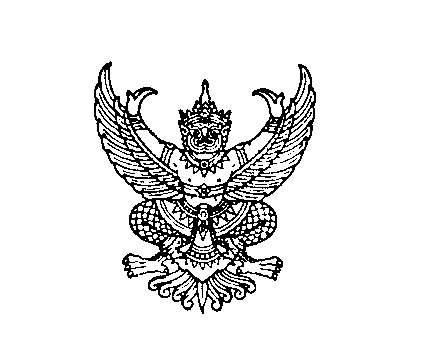 ที่ มท ๐๘๑๖.๓/ว ถึง  สำนักงานส่งเสริมการปกครองท้องถิ่นจังหวัด  ทุกจังหวัด	ด้วยสมาคมนักวิจัยแห่งประเทศไทยแจ้งว่า มหาวิทยาลัยเกษตรศาสตร์ได้อนุมัติให้ดำเนินโครงการอบรมการสร้างทักษะสร้างสรรค์เชิงนวัตกรรมเพื่อพัฒนายั่งยืนในทรัพยากรมนุษย์ (Training for Innovative Creation Skill) ซึ่งได้ดำเนินการหลักสูตรอบรมเชิงปฏิบัติการ “การพัฒนาการเรียนการสอน
เชิงนวัตกรรมเพื่อการพัฒนาท้องถิ่นที่ยั่งยืน (Training for Wisdom Innovation-TWIN) รุ่นที่ ๒ ในรูปแบบ
การอบรมทางไกลผ่านโปรแกรม Zoom โดยรับสมัครเข้าร่วมอบรมดังกล่าวภายในวันที่ 30 สิงหาคม 2564 อัตราค่าสมัครเข้าร่วมการอบรม จำนวน 6,000 บาท/คน จึงขอความร่วมมือสำนักงานส่งเสริมการปกครองท้องถิ่นจังหวัด แจ้งองค์กรปกครองส่วนท้องถิ่นที่จัดการศึกษาทุกแห่งทราบ เพื่อประชาสัมพันธ์ให้ครูและบุคลากรทางการศึกษาที่มีความสนใจทราบ หากมีความประสงค์สมัครเข้าร่วมการอบรม สอบถามรายละเอียดเพิ่มเติมได้ที่ โทรศัพท์หมายเลข ๐๙๑-๗๗๙-๙๒๖๕ หรือ e-mail : Sujinna.k@ku.th รายละเอียดการฝึกอบรมตามเอกสารที่ส่งมาพร้อมนี้					     กรมส่งเสริมการปกครองท้องถิ่น                                                                      สิงหาคม  ๒๕64กองส่งเสริมและพัฒนาการจัดการศึกษาท้องถิ่นกลุ่มงานส่งเสริมการจัดการศึกษาท้องถิ่นโทร. ๐-๒๒๔๑-๙๐00 ต่อ 5312โทรสาร ๐-๒๒๔๑-๙๐๒1-๓ ต่อ 218